МДК 05.01 Производство работ по профессии рабочих 12565 «Исполнитель художественно-оформительских работ»Раздел 1. Графическая композицияПрактическая работа№2  Выполнение композиции с использованием трансформации форм. Цель работы: научиться выполнять композиции с использованием трансформации форм.Практическое работа выполняется:- на формате А3 (цветовое решение ватмана или картона на усмотрение студента);- методы выполнения – графическое оформление работы с элементами  аппликации.Знать: - основные законы изменение формы с использованием трансформации форм;- технику нарушение пространственной перспективы плоскости, изменение соотношений, переработка исходной формы предмета и т.д.Уметь: - Выполнять композицию с использованием трансформации форм ; - Выполнять композицию с использованием различных видов графической подачи с элементами аппликации.Оснащение: - наглядный материал:/ презентация по теме;/ иллюстрации  композиций с использованием трансформации предметаЗадание для самостоятельной практической подготовки:1 Работа с аналогами  в интернет ресурсах, журналах, книгах и т.п.2 Продумать и разработать в конспекте 2 – 3 эскиза композиции с использованием тонально-графических форм.3 На формате А3 выполнение композиции согласно темы (цветовое решение ватмана или картона на усмотрение студента).Лекция.Трансформация – это изменение формы предмета в необходимую сторону: округление, вытягивание, увеличение в размере отдельных частей, подчеркивание угловатости и т.д. Обычно стилизацию и трансформацию применяют одновременно. Один приём дополняет другой и развивает основную пластическую тему.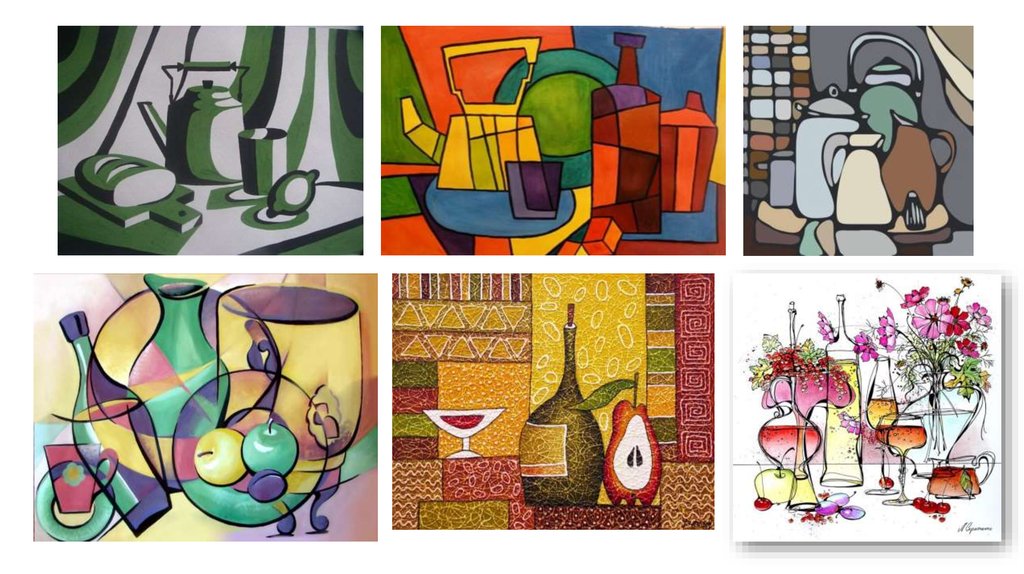 В целом трансформация предметов может выражаться через:- сознательное нарушение пространственной перспективы плоскости и отдельных предметов и произвольного изменения их размеров, но руководствуясь принципом композиционной целесообразности;- изменение соотношений как внутри одного предмета, так и между несколькими;- переработка исходной формы предмета, с сохранением самых существенных характеристик особенностей и активным их выявлением;- отказ от объёмной пространственной формы предметов путём перехода на условную плоскостную аппликативную их трактовку. В данном случае приобретает значение выразительный силуэт, лаконичность линии и пятна;- через использование фактурных особенностей предметов и плоскостей, различную их трактовку.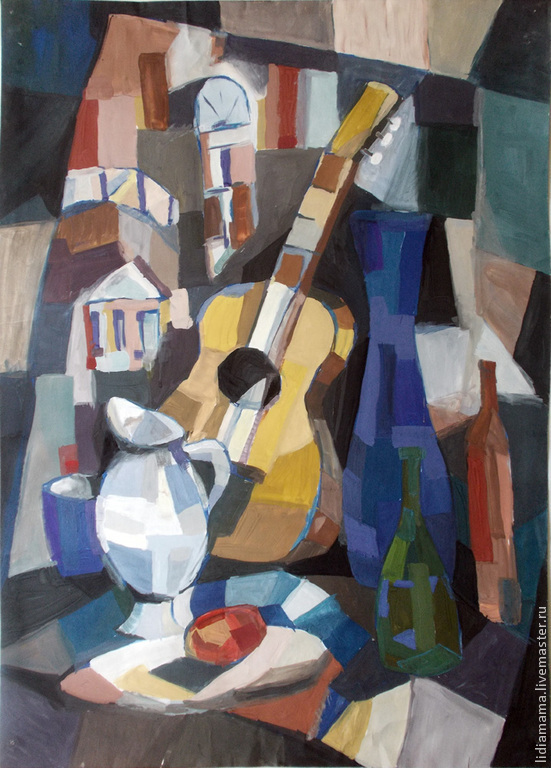 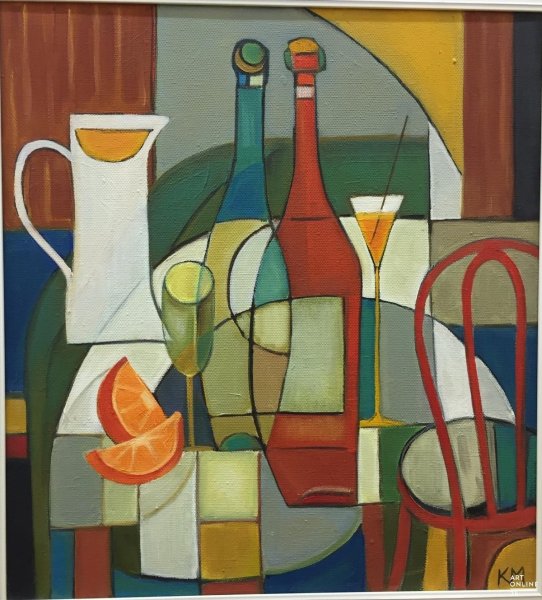        Вывод: